Kategorie                 B 	 Gebäude:  Neubauten 	 Schweizer Solarpreis 2018Der MFH-Neubau Solaris in Zürich Wollishofen vereint, an städtebaulich schwieriger Lage zwi- schen einem Bahndamm und der verkehrsreichen Seestrasse, modernes Wohnen mit Solar- architektur. Eine ganzflächig dach- und fassadenintegrierte PV-Anlage erzeugt 47% des Ge- samtenergiebedarfs des MFH von 68’000 kWh/a. Die von rotbraunem Gussglas verdeckten und dadurch leistungsreduzierten monokristallinen Solarzellen produzieren rund 31’800 kWh/a. Die restlichen 36’200 kWh/a werden durch Erdgas gedeckt.Wohnhaus Solaris, 8038 Zürich Wollishofen/ZHMit Solaris steht in Zürich Wollishofen ge- genüber dem Kulturzentrum «Rote Fabrik» ein Mehrfamilienhaus, welches hohe ge- stalterische Ansprüche mit moderner Solar- technologie verbindet.Die gesamte Gebäudehülle dient der Solarstromgewinnung. Die monokristallinen Siliziumzellen sind von rotbraunem Guss- glas verdeckt. Dadurch reduziert sich die Stromproduktion der PV-Dach- und Fas- sadenanlage um rund 39%*. Ohne Verde- ckung würde die Solaranlage etwa 52’200 kWh/a produzieren. (vgl. S. 50 Ziff. 8 ff)Die solare Gebäudehülle entstand aus der Zusammenarbeit der Hochschule Lu- zern mit Sundesign und Ertex. Die 47 kW starke PV-Fassadenanlage erzeugt ca. 17’000  kWh/a.  Die  optimal  integrierte 25 kW starke PV-Dachanlage generiert rund 14’800 kWh/a (74 kWh/m2a). Der Solarer-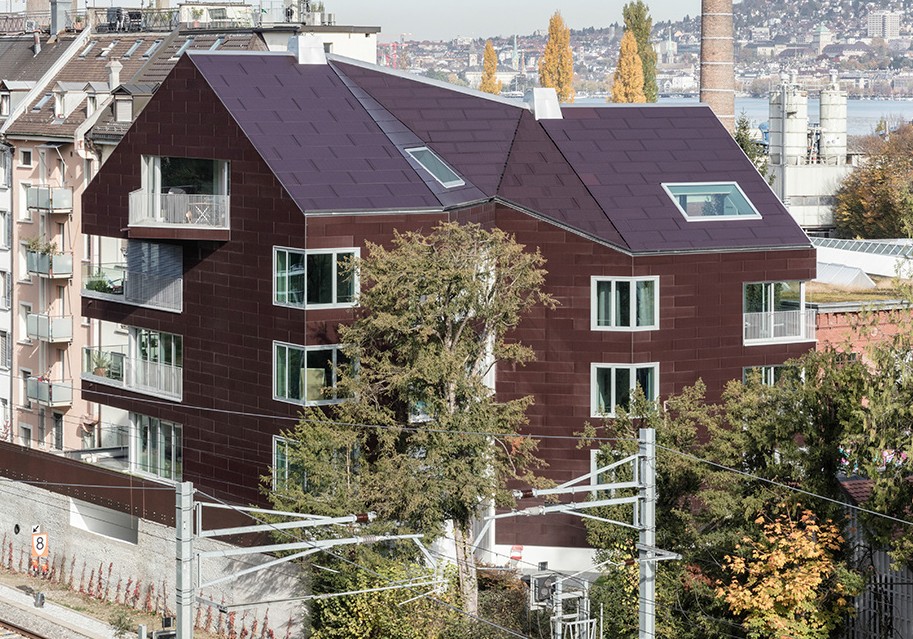 11    Die gesamte Gebäudehülle des MFH-Neubaus Solaris produziert rund 31’800 kWh/a und und deckt 47% des Gesamtenergiebedarfs von 68’000 kWh/a.trag von 31’800 kWh/a deckt 47% des Ge- samtenergiebedarfs von 68’000 kWh/a. Ein 10-kWh-Batteriespeicher erhöht die Eigen- verbrauchsquote. Den restlichen Wärmebe- darf von 36’200 kWh/a deckt eine Erdgas- Heizung (Biogas-Anteil: 1.7%).Durch eine Minergie-P- oder etwas opti- malere Dämmung könnten die U-Werte, die Energieverluste und die CO2-Emissionen erheblich vermindert werden.Auf 815 m2 ermöglicht das Gebäude zehn Wohnungen. Im Mietpreis inbegriffen ist die Benutzung eines hauseigenen Elekt- roautos.Das MFH Solaris zeigt auf, wie sich die Nutzung von Sonnenenergie und Solararchi- tektur in städtebaulichen Projekten ergän- zen können. Das MFH erhält den Schweizer Solarpreis 2018.Die monokristallinen Siliziumzellen sind von rotbraun bedrucktem Glas verdeckt. Dadurch reduziert sich der Solarertrag um 39%.Technische Daten 	WärmedämmungWand:	20 cm    U-Wert:	0.15 W/m2KDach:	20 cm    U-Wert:	0.13 W/m2KBoden:	22 cm    U-Wert:	0.17 W/m2K Fenster:	dreifach    U-Wert:	0.80 W/m2KEnergiebedarfEBF: 815 m2	kWh/m2a     %	kWh/a Heizung:		46.6 55.9	38’000Elektrizität:	36.8 44.1	30’000Gesamt-EB:	83.4  100	68’000EnergieversorgungEigen-EV:	m2      kWp  kWh/m2a     %	kWh/a PV Dach:	200   25.2	74.0    22	14’809Bestätigt von der EWZ am 29.06.2018, K. Treichler, Tel. 058 319 43 53* BFE-Referenz-Angabe: Solarpreis 2017, S. 84Beteiligte PersonenStandort des GebäudesWohnhaus Solaris, Seestrasse 416, 8038 ZürichBauherrschaft und Architektur huggenbergerfries Architekten AG, ETH SIA BSA Badenerstrasse 156, 8004 ZürichTel. 044 298 8870, mail@hbf.chWeitere beteiligte Personen Forschungspartner: Hochschule Luzern Forschungsgruppe Envelopes & Solar Energy Technikumstrasse 21, 6048 HorwPhotovoltaik-Engineering: sundesign GmbH Gamlikon 14, 8143 StallikonTel. 044 390 14 58, info@sundesign.chPhotovoltaik-Einbindung: Suntechnics Fabrisolar AG Untere Heslibachstrasse 39, 8700 KüsnachtTel. 044 914 28 80, info@suntechnics.chFassadenplanung: GFT Fassaden AG Schuppisstrasse 7, 9016 St. GallenTelefon: 071 282 40 00, info@gft-fassaden.swissPhotovoltaik-Lieferant: ertex solartechnik GmbH Peter-Mitterhofer-Straße 4, A-3300 Amstetten Tel. +43 7472 28 260, info@ertex-solar.atGebäudehülle: Scherrer Metec AG, Allmendstrasse 5, 8027 Zürich, Tel. 044 208 90 60, info@scherrer.bizBauingenieur: Synaxis AG, 8050 ZürichHLS-Ingenieur: Pfenninger & Partner, 8032 Zürich Elektroing.: Ruckstuhl Elektrotech AG, 3134 Adliswil Heizungsing.: Guyer Wärme und Wasser, 8044 ZürichSchweizer Solarpreis 2018    |    Prix Solaire Suisse 2018   |    79PV Fassade:    420  46.5	4Eigen-EV gesamt:0.5    254717’02331’832Energiebilanz (Endenergie) Eigenenergieversorgung:%47kWh/a31’832Gesamtenergiebedarf:10068’000Fremdenergiezufuhr:5336’168